ПриложениеУТВЕРЖДЕНОраспоряжением Главымуниципального образования"Город Архангельск"от 17.07.2019 № 2357рТЕХНИЧЕСКОЕ ЗАДАНИЕ на подготовку документации по планировке территории 
муниципального образования "Город Архангельск" в границах 
ул. Серафимовича, просп. Советских космонавтов, ул. Выучейского и просп. Новгородского площадью 3,5633 гаНаименование (вид) градостроительной документацииДокументация по планировке территории муниципального образования "Город Архангельск" в границах ул. Серафимовича, просп. Советских космонавтов, ул. Выучейского и просп. Новгородского площадью 3,5633 га (далее – документация по планировке территории).Организация-заказчикПодготовку документации по планировке территории осуществляет 
ООО "Строитель".Проектная организацияОпределяется заказчиком.Назначение документацииВ целях обеспечения устойчивого развития территорий, выделения элементов планировочной структуры, установления границ земельных участков, предназначенных для строительства и размещения объектов.Нормативно-правовая база для подготовки документации по планировке территорииГрадостроительный кодекс Российской Федерации, Земельный кодекс Российской Федерации, "СП 42.13330.2011. Свод правил. Градостроительство. Планировка и застройка городских и сельских поселений. Актуализированная редакция СНиП 2.07.01-89*", "СНиП 11-04-2003. Инструкция о порядке разработки, согласования, экспертизы и утверждения градостроительной документации", Генеральный план муниципального образования "Город Архангельск", Правила землепользования и застройки муниципального образования "Город Архангельск", иные законы и нормативные правовые акты Российской Федерации, Архангельской области, муниципального образования "Город Архангельск".Требования к подготовке документации по планировке территорииПодготовка документации по планировке территории осуществляется 
в два этапа:I этап. Предоставление эскизного проекта на согласование в департамент градостроительства Администрации муниципального образования "Город Архангельск" до 01.09.2019;II этап. Подготовка и сдача документации по планировке территории 
до 01.10.2019.Документацию по планировке территории подготовить в соответствии 
с техническими регламентами, нормами отвода земельных участков для конкретных видов деятельности, установленными в соответствии с федеральными законами.При разработке документации по планировке территории учесть основные положения проекта планировки центральной части муниципального образования "Город Архангельск", утвержденный распоряжением мэра города Архангельска от 20.12.2013 № 4193р (с изменениями).Подготовка проекта межевания территории осуществляется применительно к территории, расположенной в границах одного или нескольких смежных элементов планировочной структуры, границах определенной правилами землепользования и застройки территориальной зоны и (или) границах установленной схемой территориального планирования муниципального района, генеральным планом поселения, городского округа функциональной зоны.Подготовка проекта межевания территории осуществляется для:1) определения местоположения границ образуемых и изменяемых земельных участков;2) установления, изменения, отмены красных линий для застроенных территорий, в границах которых не планируется размещение новых объектов капитального строительства, а также для установления, изменения, отмены красных линий в связи с образованием и (или) изменением земельного участка, расположенного в границах территории, применительно к которой не предус-матривается осуществление деятельности по комплексному и устойчивому развитию территории, при условии, что такие установление, изменение, отмена влекут за собой исключительно изменение границ территории общего пользования.Объект проектирования, его основные характеристикиПроектируемая территория площадью 3,5633 га расположена в Ломоно-совском территориальном округе г. Архангельска в границах ул. Серафимовича, просп. Советских космонавтов, ул. Выучейского и просп. Новгородского.Граница территории проектирования в соответствии со схемой, указанной 
в приложении к техническому заданию. Требования к составу и содержанию работПроект планировки территории состоит из основной части, которая подлежит утверждению, и материалов по ее обоснованию.Основная часть проекта планировки территории включает в себя:1) чертеж или чертежи планировки территории, на которых отображаются:а) красные линии;б) границы существующих и планируемых элементов планировочной структуры;в) границы зон планируемого размещения объектов капитального строительства;2) положение о характеристиках планируемого развития территории, 
в том числе о плотности и параметрах застройки территории (в пределах, установленных градостроительным регламентом), о характеристиках объектов капитального строительства жилого, производственного, общественно-делового 
и иного назначения и необходимых для функционирования таких объектов 
и обеспечения жизнедеятельности граждан объектов коммунальной, транспортной, социальной инфраструктур, в том числе объектов, включенных 
в программы комплексного развития систем коммунальной инфраструктуры, программы комплексного развития транспортной инфраструктуры, программы комплексного развития социальной инфраструктуры и необходимых 
для развития территории в границах элемента планировочной структуры. 
Для зон планируемого размещения объектов федерального значения, объектов регионального значения, объектов местного значения в такое положение включаются сведения о плотности и параметрах застройки территории, необходимые для размещения указанных объектов, а также в целях согласования проекта планировки территории в соответствии с частью 12.7 статьи 45 Градостроительного кодекса Российской Федерации информация о планируемых мероприятиях по обеспечению сохранения применительно к территориальным зонам, в которых планируется размещение указанных объектов, фактических показателей обеспеченности территории объектами коммунальной, транспортной, социальной инфраструктур и фактических показателей территориальной доступности таких объектов для населения;3) положения об очередности планируемого развития территории, содержащие этапы проектирования, строительства, реконструкции объектов капитального строительства жилого, производственного, общественно-делового 
и иного назначения и этапы строительства, реконструкции необходимых 
для функционирования таких объектов и обеспечения жизнедеятельности граждан объектов коммунальной, транспортной, социальной инфраструктур, 
в том числе объектов, включенных в программы комплексного развития систем коммунальной инфраструктуры, программы комплексного развития транспортной инфраструктуры, программы комплексного развития социальной инфраструктуры.Материалы по обоснованию проекта планировки территории содержат:1) карту (фрагмент карты) планировочной структуры территорий поселения, городского округа, межселенной территории муниципального района с отображением границ элементов планировочной структуры;2) результаты инженерных изысканий в объеме, предусмотренном разрабатываемой исполнителем работ программой инженерных изысканий, 
в случаях, если выполнение таких инженерных изысканий для подготовки документации по планировке территории требуется в соответствии с Градо-строительным кодексом Российской Федерации;3) обоснование определения границ зон планируемого размещения объектов капитального строительства;4) схему организации движения транспорта (включая транспорт общего пользования) и пешеходов, отражающую местоположение объектов транспортной инфраструктуры и учитывающую существующие и прогнозные потребности 
в транспортном обеспечении на территории, а также схему организации улично-дорожной сети;5) схему границ территорий объектов культурного наследия;6) схему границ зон с особыми условиями использования территории;7) обоснование соответствия планируемых параметров, местоположения и назначения объектов регионального значения, объектов местного значения нормативам градостроительного проектирования и требованиям градострои-тельных регламентов, а также применительно к территории, в границах которой предусматривается осуществление деятельности по комплексному и устойчивому развитию территории, установленным правилами землепользования и застройки расчетным показателям минимально допустимого уровня обеспеченности территории объектами коммунальной, транспортной, социальной инфраструктур и расчетным показателям максимально допустимого уровня территориальной доступности таких объектов для населения;8) схему, отображающую местоположение существующих объектов капитального строительства, в том числе линейных объектов, объектов, подлежащих сносу, объектов незавершенного строительства, а также проходы к водным объектам общего пользования и их береговым полосам;9) варианты планировочных и (или) объемно-пространственных решений застройки территории в соответствии с проектом планировки территории 
(в отношении элементов планировочной структуры, расположенных в жилых или общественно-деловых зонах);10) перечень мероприятий по защите территории от чрезвычайных ситуаций природного и техногенного характера, в том числе по обеспечению пожарной безопасности и по гражданской обороне;11) перечень мероприятий по охране окружающей среды;12) обоснование очередности планируемого развития территории;13) схему вертикальной планировки территории, инженерной подготовки 
и инженерной защиты территории, подготовленную в случаях, установленных уполномоченным Правительством Российской Федерации федеральным органом исполнительной власти, и в соответствии с требованиями, установленными уполномоченным Правительством Российской Федерации федеральным органом исполнительной власти;14) иные материалы для обоснования положений по планировке территории.В состав проекта планировки территории может включаться проект организации дорожного движения, разрабатываемый в соответствии с требованиями Федерального закона от 29.12.2017 № 443-ФЗ "Об организации дорожного движения в Российской Федерации и о внесении изменений в отдельные законодательные акты Российской Федерации".Проект межевания территории состоит из основной части, которая подлежит утверждению, и материалов по обоснованию этого проекта.Основная часть проекта межевания территории включает в себя текстовую часть и чертежи межевания территории.Текстовая часть проекта межевания территории включает в себя:1) перечень и сведения о площади образуемых земельных участков, в том числе возможные способы их образования;2) перечень и сведения о площади образуемых земельных участков, которые будут отнесены к территориям общего пользования или имуществу общего пользования, в том числе в отношении которых предполагаются резервирование и (или) изъятие для государственных или муниципальных нужд;3) вид разрешенного использования образуемых земельных участков 
в соответствии с проектом планировки территории в случаях, предусмотренных Градостроительным кодексом Российской Федерации;4) целевое назначение лесов, вид (виды) разрешенного использования лесного участка, количественные и качественные характеристики лесного участка, сведения о нахождении лесного участка в границах особо защитных участков лесов (в случае, если подготовка проекта межевания территории осуществляется в целях определения местоположения границ образуемых и (или) изменяемых лесных участков);5) сведения о границах территории, в отношении которой утвержден проект межевания, содержащие перечень координат характерных точек этих границ в системе координат, используемой для ведения Единого государст-венного реестра недвижимости. Координаты характерных точек границ территории, в отношении которой утвержден проект межевания, определяются в соответствии с требованиями к точности определения координат характерных точек границ, установленных в соответствии с Градостроительным кодексом Российской Федерации для территориальных зон.На чертежах межевания территории отображаются:1) границы планируемых (в случае, если подготовка проекта межевания территории осуществляется в составе проекта планировки территории) 
и существующих элементов планировочной структуры;2) красные линии, утвержденные в составе проекта планировки территории, или красные линии, утверждаемые, изменяемые проектом межевания территории в соответствии с пунктом 2 части 2 статьи 43 Градостроительного кодекса Российской Федерации;3) линии отступа от красных линий в целях определения мест допустимого размещения зданий, строений, сооружений;4) границы образуемых и (или) изменяемых земельных участков, условные номера образуемых земельных участков, в том числе в отношении которых предполагаются их резервирование и (или) изъятие для государственных или муниципальных нужд;5) границы публичных сервитутов.При подготовке проекта межевания территории в целях определения местоположения границ образуемых и (или) изменяемых лесных участков их местоположение, границы и площадь определяются с учетом границ и площади лесных кварталов и (или) лесотаксационных выделов, частей лесотаксационных выделов.Материалы по обоснованию проекта межевания территории включают 
в себя чертежи, на которых отображаются:1) границы существующих земельных участков;2) границы зон с особыми условиями использования территорий;3) местоположение существующих объектов капитального строительства;4) границы особо охраняемых природных территорий;5) границы территорий объектов культурного наследия;6) границы лесничеств, лесопарков, участковых лесничеств, лесных кварталов, лесотаксационных выделов или частей лесотаксационных выделов.Подготовка проектов межевания территории осуществляется с учетом материалов и результатов инженерных изысканий в случаях, если выполнение таких инженерных изысканий для подготовки документации по планировке территории требуется в соответствии с Градостроительным кодексом Российской Федерации. В целях подготовки проекта межевания территории допускается использование материалов и результатов инженерных изысканий, полученных для подготовки проекта планировки данной территории, в течение не более чем пяти лет со дня их выполнения.При подготовке проекта межевания территории определение местополо-жения границ образуемых и (или) изменяемых земельных участков осуществляется в соответствии с градостроительными регламентами и нормами отвода земельных участков для конкретных видов деятельности, иными требованиями к образуемым и (или) изменяемым земельным участкам, установленными федеральными законами и законами субъектов Российской Федерации, техническими регламентами, сводами правил.В случае если разработка проекта межевания территории осуществляется применительно к территории, в границах которой предусматривается образование земельных участков на основании утвержденной схемы расположения земельного участка или земельных участков на кадастровом плане территории, срок действия которой не истек, местоположение границ земельных участков 
в таком проекте межевания территории должно соответствовать местополо-жению границ земельных участков, образование которых предусмотрено данной схемой.В проекте межевания территории, подготовленном применительно 
к территории исторического поселения, учитываются элементы планировочной структуры, обеспечение сохранности которых предусмотрено законодательством об охране объектов культурного наследия (памятников истории и культуры) народов Российской Федерации.Требования к результатам работы Решения проекта планировки территории должны быть обусловлены 
ее положением в составе города, социальным содержанием, перспективами развития города.Проектные решения определяются с учетом удобства транспортной доступности и организации проездов, обеспечивающих безопасность движения.Принимаемые решения в ходе подготовки проекта планировки территории должны быть обоснованными.Основные материалы проекта планировки территории должны соответст-вовать строительным нормам и правилам, нормативным документам в сфере градостроительства. При использовании карт и топографических планов, не предназначенных для открытого использования, имеющих гриф секретности, следует руководст-воваться требованиями законодательства Российской Федерации о государст-венной тайне в объеме и порядке, которые установлены Правительством Российской Федерации.Подготовка проекта планировки территории осуществляется в соответствии 
с системой координат, используемой для ведения государственного кадастра недвижимости.Материалы проекта планировки территории в электронном виде должны быть совместимы с геоинформационной системой ГИС "ИнГео" (.dwg / .dxf). Текстовые материалы проекта планировки территории должны быть выполнены в формате Word (.doc / .docx), табличные – Excel (.xls / .xlsx). Графические материалы проекта межевания территории выполняются в масштабе 1:5000 – 1:2000 – 1:1000. Проект планировки территории на бумажной основе и в электронном виде передается в департамент градостроительства Администрации муници-пального образования "Город Архангельск". Порядок проведения согласования проекта планировки территории.Проект планировки территории после подготовки должен быть согласован разработчиком в следующем порядке с:департаментом муниципального имущества Администрации муници-пального образования "Город Архангельск";департаментом городского хозяйства Администрации муниципального образования "Город Архангельск";департаментом транспорта, строительства и городской инфраструктуры Администрации муниципального образования "Город Архангельск";департаментом образования Администрации муниципального образования "Город Архангельск";управлением по физической культуре и спорту Администрации муници-пального образования "Город Архангельск";управлением торговли и услуг населению Администрации муници-пального образования "Город Архангельск";управлением военно-мобилизационной работы, гражданской обороны 
и административных органов Администрации муниципального образования "Город Архангельск";Инспекцией по охране объектов культурного наследия Архангельской области;организациями, обслуживающими сети инженерных коммуникаций: ПАО "ТГК-2", ПАО "Ростелеком", ООО "РВК-центр", ПАО "МРСК Северо-Запада, МУП "Архкомхоз", МУП "Горсвет", АО "Архоблгаз, ООО "АСЭП";другими заинтересованными организациями в соответствии с требованиями законодательства Российской Федерации и нормативных правовых актов субъектов Российской Федерации и органов местного самоуправления.По итогам полученных согласований представить проект планировки территории в департамент градостроительства Администрации муници-пального образования "Город Архангельск". ____________Приложение
к техническому заданию на подготовку документации по планировке территории муниципального образования "Город Архангельск" в границах ул. Серафимовича, просп. Советских космонавтов, ул. Выучейского и просп. Новгородского площадью 3,5633 гаСХЕМАграниц проектирования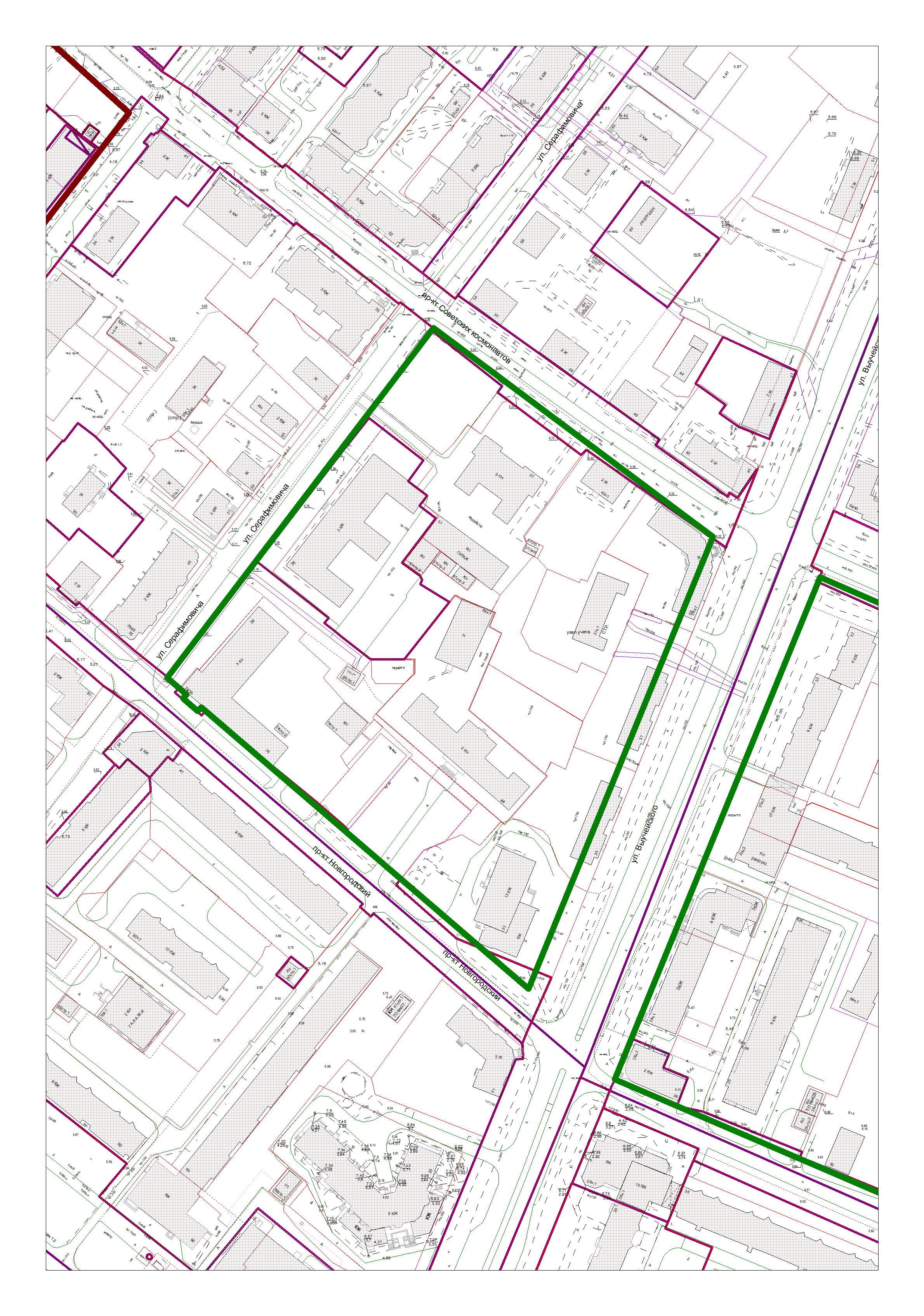 ____________